KDASC Meeting Agenda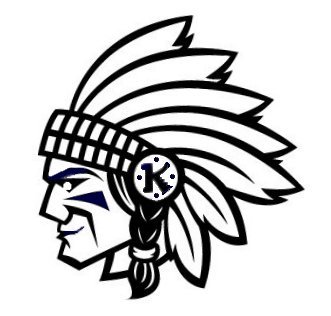 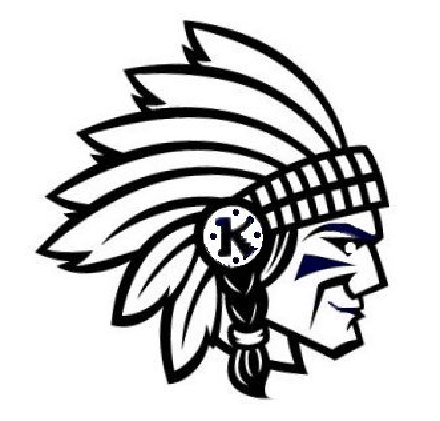 May 5, 2017Call to OrderRoll CallOfficer ReportsPresident: Bailey WendtVice President: Whitney RootSecretary: Connelly LahnersTreasurer: Hadiya JagroopHistorian: Hannah BuzickyVirtual Historian: Kaitlyn CaryUnfinished BusinessNew BusinessEventsFall Picnic- September 30, 2017Halloween Dance- October 26, 2017Fall Retreat- November 29, 2017Winter Retreat- January 10, 2018Hospitality Night- February 8, 2018District Convention- March 3, 2018Donations to charityAnnouncementsAdjournment